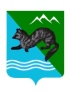 ПОСТАНОВЛЕНИЕ  АДМИНИСТРАЦИИ СОБОЛЕВСКОГО  МУНИЦИПАЛЬНОГО РАЙОНА КАМЧАТСКОГО КРАЯ05 декабря 2018                                с. Соболево                                      № 335О ликвидации администрации Соболевского сельского поселения Соболевского муниципального района Камчатского края
           Руководствуясь Федеральным законом от 6 октября 2003 года № 131-ФЗ "Об общих принципах организации местного самоуправления в Российской Федерации", статьями 61-63 Гражданского кодекса Российской Федерации, на основании ч. 3 ст. 42 Устава Соболевского муниципального района Камчатского края, ст. 38 и ст. 39 Устава Соболевского сельского поселения камчатского края 
        1. Ликвидировать муниципальное казенное учреждение администрация Соболевского сельского поселения Соболевского муниципального района Камчатского края.2.  Сообщить в ИФНС России по г. Петропавловску – Камчатскому о ликвидации администрации Соболевского сельского поселения Соболевского муниципального района Камчатского края.3. Наделить полномочиями по внесению в Единый государственный реестр юридических лиц уведомления о принятии решения о ликвидации и о формировании ликвидационной комиссии администрации Соболевского сельского поселения Соболевского муниципального района Камчатского края в ИФНС России по г. Петропавловску – Камчатскому Черевко А. А. заместителя главы администрации Соболевского сельского поселения. 4. Завершить процесс ликвидации администрации Соболевского сельского поселения Соболевского муниципального района Камчатского края до 05 февраля 2019 года.5. Ликвидацию администрации Соболевского сельского поселения Соболевского муниципального района Камчатского края считать завершенной с момента внесения в Единый государственных реестр юридических лиц записи о прекращении деятельности администрации Соболевского сельского поселения Соболевского муниципального района Камчатского края.6.   Управлению делами администрации Соболевского муниципального района направить настоящее постановление для опубликования в районной газете «Соболевский вестник» и разместить на официальном сайте Соболевского муниципального района в информационно-телекоммуникационной сети Интернет.7.  Контроль за исполнением настоящего постановления оставляю за собой.Глава Соболевского муниципального района		     	          В. И. Куркин 